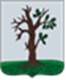                                               Российская ФедерацияБРЯНСКАЯ ОБЛАСТЬСОВЕТ НАРОДНЫХ ДЕПУТАТОВ СТАРОДУБСКОГО МУНИЦИПАЛЬНОГО ОКРУГАРЕШЕНИЕОт 31.05.2023г.  №342  г. СтародубВ соответствии с п. 5 ч. 1 ст. 15 Федерального закона от 06.10.2003  № 131-ФЗ «Об общих принципах организации местного самоуправления в Российской Федерации», ч. 9 - 11 ст. 5 Федерального закона от 08.11.2007 № 257-ФЗ «Об автомобильных дорогах и о дорожной деятельности в Российской Федерации и о внесении изменений в отдельные законодательные акты Российской Федерации», положения «О порядке владения, пользования и распоряжения (управления), имуществом, находящимся в муниципальной собственности муниципального образования Стародубского муниципального округа Брянской области», утвержденного решением Совета народных депутатов Стародубского муниципального округа Брянской области» от 30.06.2022г. №242,  Совет народных депутатов  Стародубского муниципального округа Брянской области решил :Внести изменения в решение Совета народных депутатов Стародубского муниципального округа Брянской области № 118 от 30.06.2021г «Об утверждении перечня автомобильных дорог общего пользования местного значения муниципального образования  «Стародубский муниципальный округ Брянской области», расположенных в границах муниципального округа», дополнив его, согласно приложению №1 Настоящее решение вступает в силу с момента его официального опубликования.Глава Стародубскогомуниципального округа                                                                   Н.Н. ТамилинПриложение №1 к решению Совета народных депутатов Стародубского муниципального округа Брянской области№342 от 31.05.2023 гПЕРЕЧЕНЬавтомобильных дорог общего пользования местного значения муниципального образования  «Стародубский муниципальный округ Брянской области», расположенных в границах муниципального округа О внесении изменений в решение Совета народных депутатов Стародубского муниципального округа Брянской области № 118 от 30.06.2021г «Об утверждении перечня автомобильных дорог общего пользования местного значения муниципального образования  «Стародубский муниципальный округ Брянской области», расположенных в границах муниципального округа»№ п/пНаименование Протяженность,кмпокрытиег.Стародубг.Стародубг.Стародубг.Стародуб1Автомобильная дорога по ул. Семашко2,4асфальт2Автомобильная дорога по ул. Рубца1,7грунт3Автомобильная дорога по ул. Луначарского2,60,4 асфальт               2,2 грунт4Автомобильная дорога по ул. Фурманова1,2 грунт5Автомобильная дорога по пл. Красная0,9асфальт6Автомобильная дорога по ул. Миклухо- Маклая1,00грунтс.Чубковичис.Чубковичис.Чубковичи7Автомобильная дорога по ул. Гвардейская3,2грунт8Автомобильная дорога по ул. Зеленая Дубрава1,0грунтс.Камень с.Камень с.Камень 9Автомобильная дорога по ул. Центральная 1,00асфальт10Автомобильная дорога по ул. Московская2,9 асфальт